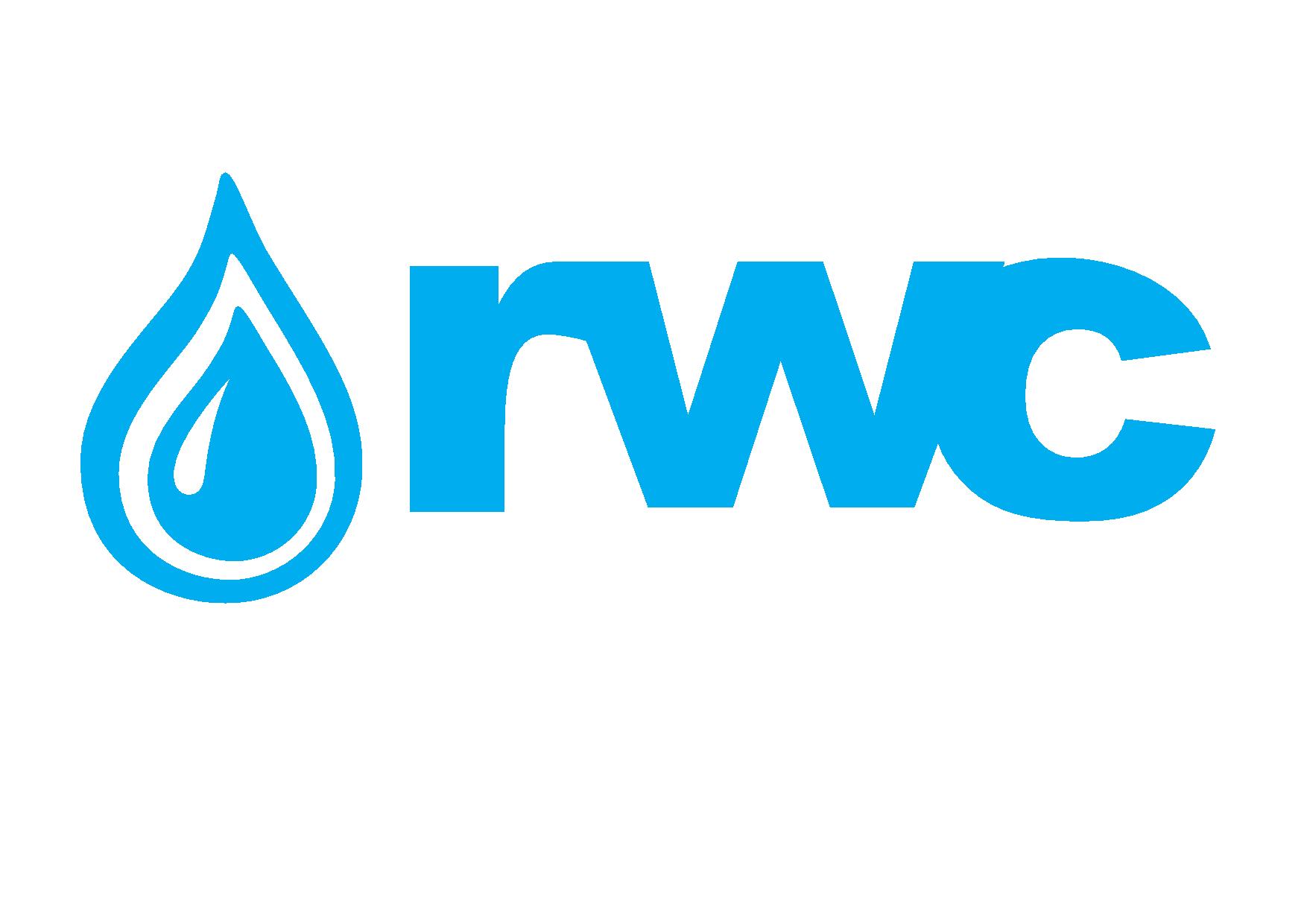 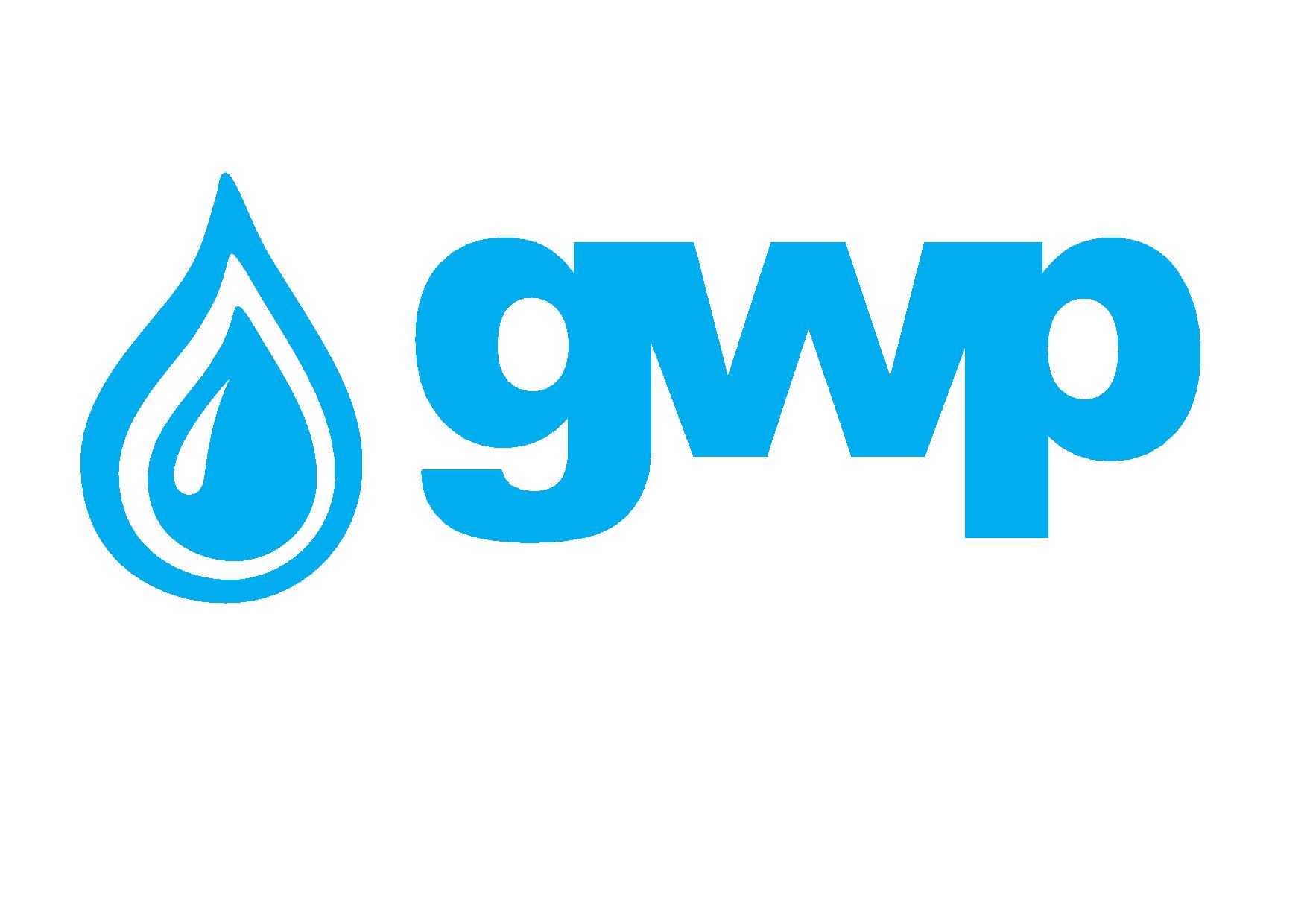 Electronic tender documentationon transport servicesName of the object of purchaseGeorgian Water and Power" LLC (GWP) and "Rustavi Water" LLC (RWC), (hereinafter "Purchaser") announces a joint electronic tender for the purchase of transport services. The purpose of the mentioned electronic tender is to select a transport company that will carry out the transportation of goods from the Republic of Turkey, namely from the city of Istanbul, to the city of Tbilisi and the city of Rustavi. The cargo category includes water pipes and fittings. Materials will be loaded in Istanbul area: Büyükçekmece, İstanbul, Turkey and Tekin Boru Sanayi Karakese Mah. Kurudere Cad. No:400 Dörtyol/Hatay/TurkeyService/work description (technical assignment), quantity/volume of the purchase objectThe exact schedule of the delivery will be written in advanceThe first delivery will start from August 1, 2023Estimated number of full trailers will be between 15 and 20 per week (exact amount to be determined when schedule is released)Delivery addresses are given in Annex N2 and the optimal offer is selectedThe supplier must offer us the most optimal version of transportation: truck, rail, ship, combined.Special requirements:The transport company that will win the tender is obliged to carry out the transportation of goods taking into account the relevant rules;The winning company in the tender is obliged to use vehicles (trailers) equipped with the so-called "tent";The transport company that will the tender is responsible for all the damages and/or losses that occur to the buyer's material during transportation;In addition, the transport company winning the tender is required to communicate directly with the factory, agree on the day and time of loading with the relevant contact person.Delivery according to the written schedule is strictly mandatoryAlternative transportation may be considered but must be consistent with delivery scheduleThe insurance fee should be separately allocated in the proposal1.3 Evaluation• The bidder must submit an estimate in accordance with the price table in Annex N2.• The price recorded in the relevant field of the electronic tender for purchase through the system is considered as the bid price. Please specify 1 (one) shipping fee.. The price must be fixed for 1 year1.4 Requirement about bidder's experienceThe bidder must have the experience of providing similar services defined by the procurement object, for which he must present relevant supporting documents: contract(s) and document(s) confirming acceptance of the same contract(s).1.5 Pyment TermsPayment will be made by consignment within 1 (one) week after the delivery. If the service fee is in dollars, the payment will be made only at the national exchange rate on the day of payment.1.6 Data to be uploaded/presented by the bidder in the electronic tender:1. Price table;2. Documents confirming experience in accordance with paragraph 1.4;3. Consent to the present tender conditions, as proof of which the tender documentation must be signed (the mentioned document);Note:1) All documents and/or information created by the bidder uploaded in the electronic tender must be signed by an authorized person (if necessary, a power of attorney must be uploaded);2) All documents and/or information created by the bidder should preferably be confirmed with the electronic signature of the authorized person or the electronic stamp of the transport company.1.7 Signing the contract1) Between the winning transport company and "Georgian Water and Power" LLC (GWP), service purchase agreements will be signed, in accordance with the conditions specified in the present tender documentation.2) The buyer reserves the right to sign an agreement with one or more transport companies.1.8 Other Requirements1.8.1 At the time of submitting the proposal, the bidder must not be:• in the process of bankruptcy;• in the liquidation process;• In the state of temporary suspension of activity.      1.8.2 The proposal submitted by the bidder must be valid within 30 (thirty) calendar days from the date of receipt of proposals.1.8.3 The buyer reserves the right to determine the deadline for the end of the tender, to change the conditions of the tender, which he informs the participants of the tender in time, or to terminate the tender at any stage of its progress.The purchaser will identify the winning transport company at the tender commission and inform all participating transport companies of the decision. The Purchaser is not obliged to provide the Participating Transport Company with a verbal or written explanation of any decision related to the Contest.The buyer reserves the right to verify any information received from bidders, as well as to seek information about the bidder transport company or its activities. If it is proven that the information provided by the bidder is untrue or falsified, the bidder will be disqualified.Please note that the buyer will not accept any verbal inquiries for additional information. As an exception, inquiries are received by phone.Note: Any other information obtained in any other way will not be official and will not create any obligation on the part of the buyer.1.9 Information for participants in the electronic tender1.9.1 Any questions during the tender process must be in writing and the online question-and-answer mode of the tenders.ge portal must be used;1.9.2 To participate in the electronic tender, the transport company must be registered on the website www.tenders.geI got acquainted with the documentation/signature of the authorized person of the participating transport company/Contact information:Purchasing representativeContact person: Magda LomtatidzeMiss.: St. Tbilisi, Medea (Mzia) Jugeli Street, #10e-mail Mail: mlomtatidze@gwp.geTel.: +995 32 2 93 11 11 (1147); 595 226 694Contact person: Irakli KhvadagadzeMiss.: St. Tbilisi, Medea (Mzia) Jugeli Street, #10e-mail Mail: ikhvadagadze@gwp.geTel.: +995 322 931111 (1141); 599 505 067